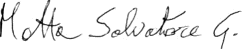 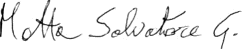 Data Giorno Locale Ora Iniz. Ora Fine Descrizione   Impegno 